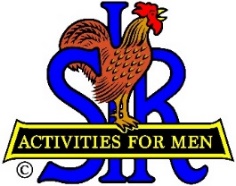 SIR State Bowling CommitteeSir Dan Weller, Chairman925-935-5510    dweller@astound.netSIR STATE BOWLING COMMITTEEEXECUTIVE MEETING (ZOOM)10:00 AM Saturday, January 15, 2022 AGENDA10:00 - OPENING REMARKS - Sir Dan Weller, ChairmanWelcome, Flag Salute, Review/Approve Agenda, SIR INC Meeting Highlights10:10 - SECRETARY’S REPORT – Sir Gary Kaufmann, Secretary	  Review/Approve Minutes of October 22 General Meeting10:20 - TREASURER’S REPORT – Sir Larry Mustain, Treasurer	  Review/Approve Current Financial Report and results of SIR INC Audit10:30 – Review of Officer Duties – Sir Dan Weller	10:30 – Chair and Vicechair 	10:40 – Secretary and Assistant	10:50 – Treasurer and Assistant	11:00 – Policy Advisor	11:10 – Operations Advisor	11:20 – Website Manager11:30 – Status of Operations – Sir Ray DiBasilio11:40 - NEW BUSINESS – Sir Dan Weller11:50 - OLD BUSINESS – Sir Dan Weller11:55 - CLOSING REMARKS – Sir Dan Weller	Next meeting (General Committee) – 10:00 AM Saturday October 5, 202212:00 - ADJOURN		